Ms. O’Brien’s 5th and 6th Class Booklist 2021/2022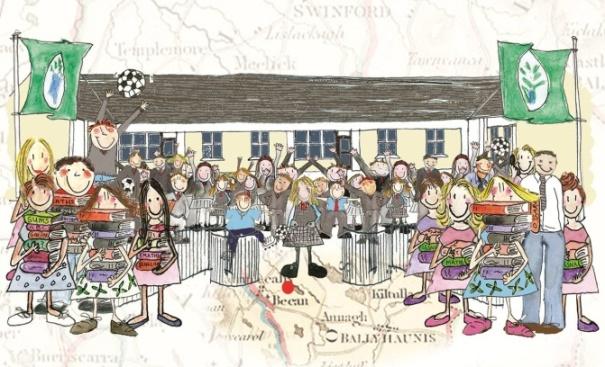 Other essentials to be bought:_____________________________________________________________________________________Email: bekanns@gmail.com          Website: www.bekanschool.ie       Twitter: @BekanSchool            Subject                                                       PublisherPriceRentalEnglish                                          English                                          English                                          English                                          Racing Ahead!CJ Fallon€24.80A Way With Words 6CJ Fallon€12.12Spellings for Me Workbook (includes workbook and online assessments)Spellings for Me Workbook (includes workbook and online assessments)€8.50Ordered through SchoolGaeilgeGaeilgeGaeilgeGaeilgeBun go Barr 6                                        CJ Fallon€22.90Am don Léamh 6Folens €7.60To be boughtMathematics     5 for 5th Class      6 for 6th Class Mathematics     5 for 5th Class      6 for 6th Class Mathematics     5 for 5th Class      6 for 6th Class Mathematics     5 for 5th Class      6 for 6th Class Planet Maths 5/6Folens€18.95New Wave Mental Maths 5/6 (Revised Edition)Prim-Ed€7.99To be boughtFigure It Out 5/6CJ  Fallon€10.40To be boughtS.E.S.E.S.E.S.E.S.E.S.E.S.E.S.E.Small World 6th Class – Geography and Science CJ Fallon€14.30ReligionReligionReligionReligionGrow in Love 6th ClassVeritas€16.75Writing Copies x8 (88 page) Red, blue and black biros Maths Copies x 4 (88 page) A calculator (not scientific) approx. €2Nature Studies Copies x 2Pencil & eraser & ruler1 Handwriting copy (B4 lines)1 Children’s ScissorsWhite Board Markers10 subject dividers(for ring binder)A4 Hardback Copy  x4Colouring pencils/ twistablesLarge Pritt StickA4 Foolscap pad (with pull out pages)Tipp ExHighlighter1 A-3 Carry Case/folder (for art)Mathematical Set (compass, protractor etc)1 A-4 document folder1 A5 Hardback copyAtlas      1 Ring Binder (A4) not lever arch80 Clear Poly Pocket Holders (for folder)Ear phones (in ziplock bag/case)Tin Whistle (D) PLEASE BRING ALL BOOKS AND STATIONERY INTO SCHOOL ON FIRST DAY